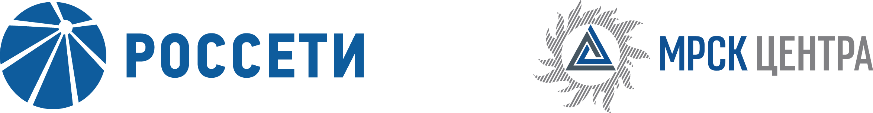 Уведомление №1об изменении условий извещения и конкурсной документации открытого одноэтапного конкурса без предварительного квалификационного отбора на право заключения Договора на оказание финансовых услуг (предоставление кредитных ресурсов в форме кредитной линии с лимитом задолженности 2 000 000 000 руб.) с возможностью открытия расчетного счета для нужд ПАО «МРСК Центра»,(опубликовано на официальном сайте Российской Федерации для размещения информации о размещении заказов www.zakupki.gov.ru, копия публикации на электронной торговой площадке ПАО «Россети» www.b2b-mrsk.ru №1043824 от 21.06.2018 года, а также на официальном сайте ПАО «МРСК Центра» www.mrsk-1.ru в разделе «Закупки)Организатор конкурса ПАО «МРСК Центра», расположенный по адресу: РФ, 127018, г. Москва, 2-я Ямская ул., д. 4, (контактное лицо: Циркова Людмила Валерьевна, контактный телефон (495) 747-92-92), на основании протокола от 10.09.2018 года № 0300-ИА-18-1 вносит изменения в извещение и конкурсную документацию открытого одноэтапного конкурса без предварительного квалификационного отбора на право заключения Договора на оказание финансовых услуг (предоставление кредитных ресурсов в форме кредитной линии с лимитом задолженности 2 000 000 000 руб.) с возможностью открытия расчетного счета для нужд ПАО «МРСК Центра».Внести изменения в текст извещения и конкурсную документацию и изложить в следующей редакции:Сроки поставки товаров, проведения работ, оказания услуг: 10.10.2018 - 10.10.2023Дата и время рассмотрения заявок: 25.09.2018 12:00Дата и время подведения итогов: 28.09.2018 12:00Пункт 3.13.1 Конкурсной документации: «…Подписание Протокола о результатах конкурса назначается на 28 сентября 2018 года. Конкурсная комиссия вправе изменить данный срок как меньшую (раннюю) так и в большую (позднюю) сторону. Точное время и место подписания Протокола о результатах конкурса указывается в уведомлении Победителю. Протокол о результатах конкурса должен быть подписан уполномоченными на это представителями Организатора и Победителя…»Примечание:По отношению к исходной редакции извещения и конкурсной документации открытого одноэтапного конкурса без предварительного квалификационного отбора на право заключения Договора на оказание финансовых услуг (предоставление кредитных ресурсов в форме кредитной линии с лимитом задолженности 2 000 000 000 руб.) с возможностью открытия расчетного счета для нужд ПАО «МРСК Центра» внесены следующие изменения:изменен срок оказания услуг;изменены дата рассмотрения предложений и подведения итогов закупки.	В части, не затронутой настоящим уведомлением, Участники руководствуются извещением и конкурсной документацией открытого одноэтапного конкурса без предварительного квалификационного отбора на право заключения Договора на оказание финансовых услуг (предоставление кредитных ресурсов в форме кредитной линии с лимитом задолженности 2 000 000 000 руб.) с возможностью открытия расчетного счета для нужд ПАО «МРСК Центра», (опубликовано на официальном сайте Российской Федерации для размещения информации о размещении заказов www.zakupki.gov.ru, копия публикации на электронной торговой площадке ПАО «Россети» www.b2b-mrsk.ru  №1043824 от 21.06.2018 года, а также на официальном сайте ПАО «МРСК Центра» www.mrsk-1.ru в разделе «Закупки).Заместитель председателя Конкурсной комиссии – заместитель генерального директора по экономике и финансам ПАО «МРСК Центра»	 	А.В. Иноземцев